cosli – Elterninfo 05 2022/23	                                         	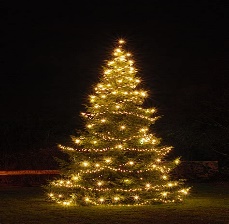 19. Dezember 2022-------------------------------------------------------------------------------------------- Liebe Eltern und Erziehungsberechtigte,mit diesem Cosli-Elternbrief möchten wir auf die schulischen Höhepunkte vor den Weihnachtsferien hinweisen.Kleiner Rückblick:Wir bedanken uns bei den ElternvertreterInnen für die Unterstützung beimEltern-Café am bundesweiten Vorlesetag, bei den Müttern, die uns aktiv beim Schwimmunterricht helfen, bei den Vertretern in unseren Gremien und ganz besonders bei Frau Exeler, die bereits etliche Kilo Obst und Gemüse für Ihre Kinder zubereitet hat.Der Verein MENTOR fördert in diesem Schuljahr mit neun Leselernhelfern unsere Schülerinnen und Schüler. Auch dafür bedanken wir uns herzlich.Spende der Firma Helming & Sohn in LingenDie Firma feierte in diesem Jahr ihr 90-jähriges Bestehen.Durch unsere Leselernhelferin Frau Dalal bekommen wir von der Firma Helming & Sohn eine Spende in Höhe von 90,00 € für unsere Schülerbücherei.Schwimmunterricht der Eingangstufen (A, C, L und F)Die Schwimmhalle beim Gymnasium Georgianum ist seit dem 12.12.2022 bis auf Weiteres gesperrt.Ab Mittwoch, 11.01.2023 findet voraussichtlich wieder Schwimmunterricht statt. Bitte geben Sie Ihrem Kind Schwimmzeug mit zur Schule.Es häufen sich die Kinder, die ohne Schwimmsachen zur Schule kommen. Wir haben nur eine geringe Anzahl an Ausleihsachen!Bitte packen Sie zusammen mit Ihrem Kind bereits am Vorabend die Schwimm-tasche!Letzter Schultag am 22.12.2022Am Donnerstag, 22.12.2022 findet das letzte „Singen im Advent“ bei Kerzenschein mit allen Schülerinnen und Schülern im Forum statt. Danach beschließen die Schülerinnen und Schüler in ihren Lerngruppen dieses Jahr. Der Unterricht endet zu der üblichen Zeit.WeihnachtsferienVom 23.12.2022 bis 06.01.2023 sind die diesjährigen Weihnachtsferien. Am Montag, den 09.01.2023 beginnt der Unterricht zur üblichen Zeit.Das Kollegium der Carl-Orff-Schule wünscht Ihren Kindern und Ihnen ein gesegnetes Weihnachtsfest und ein gutes Neues Jahr!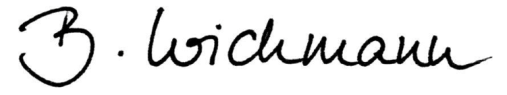 